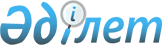 О районном бюджете на 2024-2026 годыРешение Жамбылского районного маслихата Жамбылской области от 22 декабря 2023 года № 13-2
      В соответствии со статьей 75 Бюджетного кодекса Республики Казахстан от 4 декабря 2008 года, статьей 6 Закона Республики Казахстан от 23 января 2001 года "О местном государственном управлении и самоуправлении в Республике Казахстан" Жамбылский районный маслихат РЕШИЛ:
      1. Утвердить районный бюджет на 2024-2026 годы согласно приложениям 1, 2, 3 в том числе на 2024 год в следующих объемах:
      1) доходы – 12 855 570 тысяч тенге:
      налоговые поступления – 5 554 005 тысяч тенге;
      неналоговые поступления – 24 300 тысяч тенге;
      поступления от продажи основного капитала – 104 300 тысяч тенге;
      поступления трансфертов – 7 172 965 тысяч тенге;
      2) затраты – 13 654 294 тысяч тенге;
      3) чистое бюджетное кредитование – 57 238 тысяч тенге:
      бюджетные кредиты – 81 224 тысяч тенге;
      погашение бюджетных кредитов – 23 986 тысяч тенге;
      4) сальдо по операциям с финансовыми активами – 0 тысяч тенге;
      приобретение финансовых активов – 0 тысяч тенге;
      поступления от продажи финансовых активов государства – 0 тысяч тенге;
      5) дефицит бюджета (профицит) – -58 081 тысяч тенге;
      6) финансирование дефицита бюджета (использование профицита) – 855 962 тысяч тенге:
      поступления займов – 81 224 тысяч тенге;
      погашение займов – 23 143 тысяч тенге;
      используемые остатки бюджетных средств – 797 881 тысяч тенге.
      Сноска. Пункт 1-в редакции решения Жамбылского районного маслихата Жамбылской области от 04.03.2024 № 17-3 (вводится в действие с 01.01.2024).


      2. Объем трансфертов бюджетам аульных округов на 2024 год определяются на основании постановления акимата Жамбылского района.
      3. В соответствии с пунктом 1 статьй 510 Налогового кодекса Республики Казахстан от 10 декабря 2008 года "О налогах и других обязательных платежах в бюджет" (Налоговый кодекс) установить на 2023-2025 года повышение ставки земельного налога на 50 процентов от базовых ставок земельного налога установленных статьями 505, 506 и пунктом 5 статьей 531 Налогового кодекса, на земли, занятые жилищным фондом, в том числе строениями и сооружениями при нем.
      4. Утвердить резерв местного исполнительного органа района на 2024 год в объеме 50 000 тысяч тенге.
      5. Настоящее решение вводится в действие с 1 января 2024 года. Бюджет Жамбылского района на 2024 год
      Сноска. Приложение 1-в редакции решения Жамбылского районного маслихата Жамбылской области от 04.03.2024 № 17-3 (вводится в действие с 01.01.2024). Бюджет Жамбылского района на 2025 год Бюджет Жамбылского района на 2026 год
					© 2012. РГП на ПХВ «Институт законодательства и правовой информации Республики Казахстан» Министерства юстиции Республики Казахстан
				
      Председатель Жамбылского 

      районного маслихата 

М. Шайдаев
1-приложение к решению Жамбылского районного маслихата от 22 декабря 2023 года №13-2
Категория
Категория
Категория
Категория
Категория
сумма, тысяч тенге
Класс
Класс
Класс
Класс
сумма, тысяч тенге
Подкласс
Подкласс
Подкласс
сумма, тысяч тенге
Наименование
сумма, тысяч тенге
1. ДОХОДЫ
12855570
1
НАЛОГОВЫЕ ПОСТУПЛЕНИЯ 
5554005
01
Подоходный налог
2024283
1
1
Корпоративный подоходный налог с юридических лиц, за исключением поступлений от организаций нефтяного сектора
925000
2
2
Индивидуальный подоходный налог
1099283
03
Социальный налог
970000
1
1
Социальный налог
970000
04
Hалоги на собственность
1299640
1
1
Hалоги на имущество
1299640
05
Внутренние налоги на товары, работы и услуги
1232782
2
2
Акцизы
1213372
3
3
Поступления за использование природных и других ресурсов
11310
4
4
Сборы за ведение предпринимательской и профессиональной деятельности
8100
07
Прочие налоги
1200
1
1
Прочие налоги
1200
08
Обязательные платежи, взимаемые за совершение юридически значимых действий и (или) выдачу документов уполномоченными на то государственными органами или должностными лицами
26100
1
1
Государственная пошлина
26100
2
НЕНАЛОГОВЫЕ ПОСТУПЛЕНИЯ
24300
01
Доходы от государственной собственности
5300
5
5
Доходы от аренды имущества, находящегося в республиканской собственности
5300
06
Прочие неналоговые поступления
19000
1
1
Прочие неналоговые поступления
19000
3
ПОСТУПЛЕНИЯ ОТ ПРОДАЖИ ОСНОВНОГО КАПИТАЛА
104300
03
Продажа земли и нематериальных активов
104300
1
1
Продажа земли
100000
2
2
Продажа нематериальных активов
4300
4
ПОСТУПЛЕНИЯ ТРАНСФЕРТОВ
7172965
02
Трансферты из вышестоящих органов государственного управления
7172965
2
2
Трансферты из областного бюджета
7172965
Функциональная группа
Функциональная группа
Функциональная группа
Функциональная группа
Функциональная группа
2024 год, сумма,
тысяч тенге
Администратор бюджетных программ
Администратор бюджетных программ
Администратор бюджетных программ
Администратор бюджетных программ
2024 год, сумма,
тысяч тенге
Программа
Программа
2024 год, сумма,
тысяч тенге
Наименование
2024 год, сумма,
тысяч тенге
2. Затраты
13654294
01
Государственные услуги общего характера
3281511
112
112
Аппарат маслихата района (города областного значения)
56142
001
Услуги по обеспечению деятельности маслихата района (города областного значения)
56142
122
122
Аппарат акима района (города областного значения)
392190
001
Услуги по обеспечению деятельности акима района (города областного значения)
272948
003
Капитальные расходы государственного органа 
119242
452
452
Отдел финансов района (города областного значения)
594368
001
Услуги по реализации государственной политики в области исполнения бюджета района и управления коммунальной собственностью района (города областного значения)
29324
003
Проведение оценки имущества в целях налогообложения
2800
010
Приватизация, управление коммунальным имуществом, постприватизационная деятельность и регулирование споров, связанных с этим 
1000
018
Капитальные расходы государственного органа
800
113
Целевые текущие трансферты из местных бюджетов
560444
453
453
Отдел экономики и бюджетного планирования района (города областного значения)
31274
001
Услуги по реализации государственной политики в области формирования и развития экономической политики, системы государственного планирования 
31274
458
458
Отдел жилищно-коммунального хозяйства, пассажирского транспорта и автомобильных дорог района (города областного значения)
1818178
001
Услуги по реализации государственной политики на местном уровне в области жилищно-коммунального хозяйства, пассажирского транспорта и автомобильных дорог 
127012
013
Капитальные расходы государственного органа
32800
113
Целевые текущие трансферты из местных бюджетов
1658366
466
466
Отдел архитектуры, градостроительства и строительства района (города областного значения)
356000
040
Развитие объектов государственных органов
356000
494
494
Отдел предпринимательства и промышленностирайона (города областного значения)
33359
001
Услуги по реализации государственной политики на местном уровне в области развития предпринимательства, промышленности и туризма
24847
003
Капитальные расходы государственного органа
8512
02
Оборона
78312
122
122
Аппарат акима района (города областного значения)
78312
005
Мероприятия в рамках исполнения всеобщей воинской обязанности
19771
006
Предупреждение и ликвидация чрезвычайных ситуаций масштаба района (города областного значения)
27405
007
Мероприятия по профилактике и тушению степных пожаров районного (городского) масштаба, а также пожаров в населенных пунктах, в которых не созданы органы государственной противопожарной службы
31136
03
Общественный порядок, безопасность, правовая, судебная, уголовно-исполнительная деятельность
38798
458
458
Отдел жилищно-коммунального хозяйства, пассажирского транспорта и автомобильных дорог района (города областного значения)
38798
021
Обеспечение безопасности дорожного движения в населенных пунктах
38798
06
Социальная помощь и социальное обеспечение
1103717
451
451
Отдел занятости и социальных программ района (города областного значения)
441555
005
Государственная адресная социальная помощь
441555
451
451
Отдел занятости и социальных программ района (города областного значения)
374330
004
Оказание социальной помощи на приобретение топлива специалистам здравоохранения, образования, социального обеспечения, культуры, спорта и ветеринарии в сельской местности в соответствии с законодательством Республики Казахстан
71071
006
Оказание жилищной помощи 
2500
007
Социальная помощь отдельным категориям нуждающихся граждан по решениям местных представительных органов
135437
010
Материальное обеспечение детей с инвалидностью, воспитывающихся и обучающихся на дому
7310
014
Оказание социальной помощи нуждающимся гражданам на дому
62750
017
Обеспечение нуждающихся лиц с инвалидностью протезно-ортопедическими, сурдотехническими и тифлотехническими средствами, специальными средствами передвижения, обязательными гигиеническими средствами, а также предоставление услуг санаторно-курортного лечения, специалиста жестового языка, индивидуальных помощников в соответствии с индивидуальной программой абилитации и реабилитации лица с инвалидностью
95262
451
451
Отдел занятости и социальных программ района (города областного значения)
287832
001
Услуги по реализации государственной политики на местном уровне в области обеспечения занятости и реализации социальных программ для населения
46412
011
Оплата услуг по зачислению, выплате и доставке пособий и других социальных выплат
1100
021
Капитальные расходы государственного органа
1130
050
Обеспечение прав и улучшение качества жизни лиц с инвалидностью в Республике Казахстан
227588
113
Целевые текущие трансферты нижестоящим бюджетам
11602
07
Жилищно-коммунальное хозяйство
3154588
458
458
Отдел жилищно-коммунального хозяйства, пассажирского транспорта и автомобильных дорог района (города областного значения)
2188563
003
Организация сохранения государственного жилищного фонда
30456
058
Развитие системы водоснабжения и водоотведения в сельских населенных пунктах
2158107
463
463
Отдел земельных отношений района (города областного значения)
7939
016
Изъятие земельных участков для государственных нужд
7939
466
466
Отдел архитектуры, градостроительства и строительства района (города областного значения)
814515
003
Проектирование и (или) строительство, реконструкция жилья коммунального жилищного фонда
420000
004
Проектирование, развитие и (или) обустройство инженерно-коммуникационной инфраструктуры
129295
098
Приобретение жилья коммунального жилищного фонда
265220
458
458
Отдел жилищно-коммунального хозяйства, пассажирского транспорта и автомобильных дорог района (города областного значения)
34728
012
Функционирование системы водоснабжения и водоотведения
16287
028
Развитие коммунального хозяйства
18441
458
458
Отдел жилищно-коммунального хозяйства, пассажирского транспорта и автомобильных дорог района (города областного значения)
108843
016
Обеспечение санитарии населенных пунктов
9390
018
Благоустройство и озеленение населенных пунктов
99453
08
Культура, спорт, туризм и информационное пространство
2146374
455
455
Отдел культуры и развития языков района (города областного значения)
839141
003
Поддержка культурно-досуговой работы
804499
009
Обеспечение сохранности историко - культурного наследия и доступа к ним
34642
466
466
Отдел архитектуры, градостроительства и строительства района (города областного значения)
444121
011
Развитие объектов культуры
444121
465
465
Отдел физической культуры и спорта района (города областного значения)
239903
001
Услуги по реализации государственной политики на местном уровне в сфере физической культуры и спорта
20764
004
Капитальные расходы государственного органа
132
005
Развитие массового спорта и национальных видов спорта 
213507
006
Проведение спортивных соревнований на районном (города областного значения) уровне
3000
007
Подготовка и участие членов сборных команд района (города областного значения) по различным видам спорта на областных спортивных соревнованиях
2500
455
455
Отдел культуры и развития языков района (города областного значения)
319952
006
Функционирование районных (городских) библиотек
318952
007
Развитие государственного языка и других языков народа Казахстана
1000
456
456
Отдел внутренней политики района (города областного значения)
56000
002
Услуги по проведению государственной информационной политики через газеты и журналы 
56000
455
455
Отдел культуры и развития языков района (города областного значения)
27206
001
Услуги по реализации государственной политики на местном уровне в области развития языков и культуры
21266
032
Капитальные расходы подведомственных государственных учреждений и организаций
5940
456
456
Отдел внутренней политики района (города областного значения)
220051
001
Услуги по реализации государственной политики на местном уровне в области информации, укрепления государственности и формирования социального оптимизма граждан
53413
003
Реализация мероприятий в сфере молодежной политики
160922
006
Капитальные расходы государственного органа
150
032
Капитальные расходы подведомственных государственных учреждений и организаций
5566
09
Топливно-энергетический комплекс и недропользование
14215
458
458
Отдел жилищно-коммунального хозяйства, пассажирского транспорта и автомобильных дорог района (города областного значения)
11215
036
Развитие газотранспортной системы
11215
466
466
Отдел архитектуры, градостроительства и строительства района (города областного значения)
3000
036
Развитие газотранспортной системы
3000
10
Сельское, водное, лесное, рыбное хозяйство, особо охраняемые природные территории, охрана окружающей среды и животного мира, земельные отношения
151608
453
453
Отдел экономики и бюджетного планирования района (города областного значения)
15384
099
Реализация мер по оказанию социальной поддержки специалистов
15384
462
462
Отдел сельского хозяйства района (города областного значения)
45331
001
Услуги по реализации государственной политики на местном уровне в сфере сельского хозяйства
44881
006
Капитальные расходы государственного органа
450
466
466
Отдел архитектуры, градостроительства и строительства района (города областного значения)
20144
010
Развитие объектов сельского хозяйства
20144
463
463
Отдел земельных отношений района (города областного значения)
65377
001
Услуги по реализации государственной политики в области регулирования земельных отношений на территории района (города областного значения)
30577
006
Землеустройство, проведимое при установлении границ районов, городов областного значения, районного значения, сельских округов, поселков, сел.
34000
007
Капитальные расходы государственного органа
800
458
458
Отдел жилищно-коммунального хозяйства, пассажирского транспорта и автомобильных дорог района (города областного значения)
5372
057
Содержание приютов, пунктов временного содержания для животных
5372
11
Промышленность, архитектурная, градостроительная и строительная деятельность
33787
466
466
Отдел архитектуры, градостроительства и строительства района (города областного значения)
33787
001
Услуги по реализации государственной политики в области строительства, улучшения архитектурного облика городов, районов и населенных пунктов области и обеспечению рационального и эффективного градостроительного освоения территории района (города областного значения)
28787
013
Разработка схем градостроительного развития территории района, генеральных планов городов районного (областного) значения, поселков и иных сельских населенных пунктов
5000
12
Транспорт и коммуникации
769999
458
458
Отдел жилищно-коммунального хозяйства, пассажирского транспорта и автомобильных дорог района (города областного значения)
769999
022
Развитие транспортной инфраструктуры
26370
023
Обеспечение функционирования автомобильных дорог
58956
037
Субсидирование пассажирских перевозок по социально значимым городским (сельским), пригородным и внутрирайонным сообщениям Субсидирование пассажирских перевозок по социально значимым городским (сельским), пригородным и внутрирайонным сообщениям
173162
045
Капитальный и средний ремонт автомобильных дорог районного значения и улиц населенных пунктов
511511
13
Прочие
1006676
452
452
Отдел финансов района (города областного значения)
50000
012
Резерв местного исполнительного органа района (города областного значения) 
50000
458
458
Отдел жилищно-коммунального хозяйства, пассажирского транспорта и автомобильных дорог района (города областного значения)
331023
064
Развитие социальной и инженерной инфраструктуры в сельских населенных пунктах в рамках проекта "Ауыл-Ел бесігі"
331023
466
466
Отдел архитектуры, градостроительства и строительства района (города областного значения)
625653
079
Развитие социальной и инженерной инфраструктуры в сельских населенных пунктах в рамках проекта "Ауыл-Ел бесігі"
625653
14
Обслуживание долга
9
452
452
Отдел финансов района (города областного значения)
9
013
Обслуживание долга местных исполнительных органов по выплате вознаграждений и иных платежей по займам из областного бюджета
9
15
Трансферты
1874700
452
452
Отдел финансов района (города областного значения)
1874700
006
Возврат неиспользованных (недоиспользованных) целевых трансфертов
20627
024
Целевые текущие трансферты из нижестоящего бюджета на компенсацию потерь вышестоящего бюджета в связи с изменением законодательства
1419220
038
Субвенции
365806
054
Возврат сумм неиспользованных (недоиспользованных) целевых трансфертов, выделенных из республиканского бюджета за счет целевого трансферта из Национального фонда Республики Казахстан
69047
3. Чистое бюджетное кредитование
57238
Бюджетные кредиты
81224
10
Сельское, водное, лесное, рыбное хозяйство, особо охраняемые природные территории, охрана окружающей среды и животного мира, земельные отношения
81224
453
453
Отдел экономики и бюджетного планирования района (города областного значения)
81224
006
Бюджетные кредиты для реализации мер социальной поддержки специалистов
81224
Функциональная группа
Функциональная группа
Функциональная группа
Функциональная группа
Функциональная группа
Администратор бюджетных программ
Администратор бюджетных программ
Администратор бюджетных программ
Администратор бюджетных программ
Программа
Программа
Погашение бюджетных кредитов
23986
Категория
Категория
Категория
Категория
Категория
Класс
Класс
Класс
Класс
Подкласс
Подкласс
5
Погашение бюджетных кредитов
23986
01
01
Погашение бюджетных кредитов
23986
1
Погашение бюджетных кредитов, выданных из государственного бюджета
23986
Функциональная группа
Функциональная группа
Функциональная группа
Функциональная группа
Функциональная группа
Администратор бюджетных программ
Администратор бюджетных программ
Администратор бюджетных программ
Администратор бюджетных программ
Программа
Программа
4.Сальдо по операциям с финансовыми активами:
0
Приобретение финансовых активов
0
Категория
Категория
Категория
Категория
Категория
Класс
Класс
Класс
Класс
Подкласс
Подкласс
Поступления от продажи финансовых активов государства
0
01
01
Поступления от продажи финансовых активов государства
0
1
Поступления от продажи финансовых активов внутри страны
0
Функциональная группа
Функциональная группа
Функциональная группа
Функциональная группа
Функциональная группа
Администратор бюджетных программ
Администратор бюджетных программ
Администратор бюджетных программ
Администратор бюджетных программ
Программа
Программа
5. Дефицит (профицит) бюджета
-58081
6. Финансирование дефицита (использование профицита) бюджета
855962
Категория
Категория
Категория
Категория
Категория
Класс
Класс
Класс
Класс
Подкласс
Подкласс
7
Поступления займов
81224
01
01
Внутренние государственные займы
81224
2
Договоры займа
81224
16
Погашение займов
23143
452
452
Отдел финансов района (города областного значения)
23143
008
Погашение долга местного исполнительного органа перед вышестоящим бюджетом
23143
8
Движение остатков бюджетных средств
7978812-приложение к решению Жамбылского районного маслихата от 22 декабря 2023 года №13-2
Категория
Категория
Категория
Категория
сумма, тысяч тенге
Класс
Класс
Класс
сумма, тысяч тенге
Подкласс
Подкласс
сумма, тысяч тенге
Наименование
сумма, тысяч тенге
1. ДОХОДЫ
10265230
1
НАЛОГОВЫЕ ПОСТУПЛЕНИЯ 
5663541
01
Подоходный налог
2114550
1
Корпоративный подоходный налог с юридических лиц, за исключением поступлений от организаций нефтяного сектора
926000
2
Индивидуальный подоходный налог
1188550
03
Социальный налог
972000
1
Социальный налог
972000
04
Hалоги на собственность
1310000
1
Hалоги на имущество
1310000
05
Внутренние налоги на товары, работы и услуги
1239591
2
Акцизы
1220076
3
Поступления за использование природных и других ресурсов
11315
4
Сборы за ведение предпринимательской и профессиональной деятельности
8200
07
Прочие налоги
1200
1
Прочие налоги
1200
08
Обязательные платежи, взимаемые за совершение юридически значимых действий и (или) выдачу документов уполномоченными на то государственными органами или должностными лицами
26200
1
Государственная пошлина
26200
2
НЕНАЛОГОВЫЕ ПОСТУПЛЕНИЯ
25320
01
Доходы от государственной собственности
5320
5
Доходы от аренды имущества, находящегося в республиканской собственности
5320
06
Прочие неналоговые поступления
20000
1
Прочие неналоговые поступления
20000
3
ПОСТУПЛЕНИЯ ОТ ПРОДАЖИ ОСНОВНОГО КАПИТАЛА
104400
03
Продажа земли и нематериальных активов
104400
1
Продажа земли
100000
2
Продажа нематериальных активов
4400
4
ПОСТУПЛЕНИЯ ТРАНСФЕРТОВ
4471969
02
Трансферты из вышестоящих органов государственного управления
4471969
2
Трансферты из областного бюджета
4471969
Функциональная группа
Функциональная группа
Функциональная группа
Функциональная группа
2025 год, сумма,
тысяч тенге
Администратор бюджетных программ
Администратор бюджетных программ
Администратор бюджетных программ
2025 год, сумма,
тысяч тенге
Программа
Программа
2025 год, сумма,
тысяч тенге
Наименование
2025 год, сумма,
тысяч тенге
2. Затраты
10266073
01
Государственные услуги общего характера
3102996
112
Аппарат маслихата района (города областного значения)
58066
001
Услуги по обеспечению деятельности маслихата района (города областного значения)
58066
122
Аппарат акима района (города областного значения)
397652
001
Услуги по обеспечению деятельности акима района (города областного значения)
278760
003
Капитальные расходы государственного органа 
118892
452
Отдел финансов района (города областного значения)
1161832
001
Услуги по реализации государственной политики в области исполнения бюджета района и управления коммунальной собственностью района (города областного значения)
33037
113
Целевые текущие трансферты из местных бюджетов
1128795
453
Отдел экономики и бюджетного планирования района (города областного значения)
35772
001
Услуги по реализации государственной политики в области формирования и развития экономической политики, системы государственного планирования 
35772
458
Отдел жилищно-коммунального хозяйства, пассажирского транспорта и автомобильных дорог района (города областного значения)
954061
001
Услуги по реализации государственной политики на местном уровне в области жилищно-коммунального хозяйства, пассажирского транспорта и автомобильных дорог 
111601
013
Капитальные расходы государственного органа
32800
113
Целевые текущие трансферты из местных бюджетов
809660
466
Отдел архитектуры, градостроительства и строительства района (города областного значения)
456000
040
Развитие объектов государственных органов
456000
494
Отдел предпринимательства и промышленности района (города областного значения)
39613
001
Услуги по реализации государственной политики на местном уровне в области развития предпринимательства, промышленности и туризма
31101
003
Капитальные расходы государственного органа
8512
02
Оборона
77361
122
Аппарат акима района (города областного значения)
77361
005
Мероприятия в рамках исполнения всеобщей воинской обязанности
19650
006
Предупреждение и ликвидация чрезвычайных ситуаций масштаба района (города областного значения)
27405
007
Мероприятия по профилактике и тушению степных пожаров районного (городского) масштаба, а также пожаров в населенных пунктах, в которых не созданы органы государственной противопожарной службы
30306
03
Общественный порядок, безопасность, правовая, судебная, уголовно-исполнительная деятельность
38798
458
Отдел жилищно-коммунального хозяйства, пассажирского транспорта и автомобильных дорог района (города областного значения)
38798
021
Обеспечение безопасности дорожного движения в населенных пунктах
38798
06
Социальная помощь и социальное обеспечение
1010758
451
Отдел занятости и социальных программ района (города областного значения)
519427
005
Государственная адресная социальная помощь
519427
451
Отдел занятости и социальных программ района (города областного значения)
317063
004
Оказание социальной помощи на приобретение топлива специалистам здравоохранения, образования, социального обеспечения, культуры, спорта и ветеринарии в сельской местности в соответствии с законодательством Республики Казахстан
71071
006
Оказание жилищной помощи 
2500
007
Социальная помощь отдельным категориям нуждающихся граждан по решениям местных представительных органов
121599
010
Материальное обеспечение детей-инвалидов, воспитывающихся и обучающихся на дому
7310
014
Оказание социальной помощи нуждающимся гражданам на дому
62750
017
Обеспечение нуждающихся инвалидов протезно-ортопедическими, сурдотехническими и тифлотехническими средствами, специальными средствами передвижения, обязательными гигиеническими средствами, а также предоставление услуг санаторно-курортного лечения, специалиста жестового языка, индивидуальных помощников в соответствии с индивидуальной программой реабилитации инвалида
51833
451
Отдел занятости и социальных программ района (города областного значения)
174268
001
Услуги по реализации государственной политики на местном уровне в области обеспечения занятости и реализации социальных программ для населения
52455
011
Оплата услуг по зачислению, выплате и доставке пособий и других социальных выплат
1100
050
Обеспечение прав и улучшение качества жизни инвалидов в Республике Казахстан
109111
113
Целевые текущие трансферты нижестоящим бюджетам
11602
07
Жилищно-коммунальное хозяйство
1475107
458
Отдел жилищно-коммунального хозяйства, пассажирского транспорта и автомобильных дорог района (города областного значения)
31006
003
Организация сохранения государственного жилищного фонда
30456
058
Развитие системы водоснабжения и водоотведения в сельских населенных пунктах
550
466
Отдел архитектуры, градостроительства и строительства района (города областного значения)
1303030
003
Проектирование и (или) строительство, реконструкция жилья коммунального жилищного фонда
1052937
004
Проектирование, развитие и (или) обустройство инженерно-коммуникационной инфраструктуры
250093
458
Отдел жилищно-коммунального хозяйства, пассажирского транспорта и автомобильных дорог района (города областного значения)
34728
012
Функционирование системы водоснабжения и водоотведения
16287
028
Развитие коммунального хозяйства
18441
458
Отдел жилищно-коммунального хозяйства, пассажирского транспорта и автомобильных дорог района (города областного значения)
106343
016
Обеспечение санитарии населенных пунктов
6890
018
Благоустройство и озеленение населенных пунктов
99453
08
Культура, спорт, туризм и информационное пространство
1998039
455
Отдел культуры и развития языков района (города областного значения)
733615
003
Поддержка культурно-досуговой работы
698973
009
Обеспечение сохранности историко - культурного наследия и доступа к ним
34642
466
Отдел архитектуры, градостроительства и строительства района (города областного значения)
444121
011
Развитие объектов культуры
444121
465
Отдел физической культуры и спорта района (города областного значения)
207859
001
Услуги по реализации государственной политики на местном уровне в сфере физической культуры и спорта
27067
004
Капитальные расходы государственного органа
132
005
Развитие массового спорта и национальных видов спорта 
175160
006
Проведение спортивных соревнований на районном (города областного значения) уровне
3000
007
Подготовка и участие членов сборных команд района (города областного значения) по различным видам спорта на областных спортивных соревнованиях
2500
455
Отдел культуры и развития языков района (города областного значения)
316549
006
Функционирование районных (городских) библиотек
315549
007
Развитие государственного языка и других языков народа Казахстана
1000
456
Отдел внутренней политики района (города областного значения)
56000
002
Услуги по проведению государственной информационной политики через газеты и журналы 
56000
455
Отдел культуры и развития языков района (города областного значения)
33513
001
Услуги по реализации государственной политики на местном уровне в области развития языков и культуры
27573
032
Капитальные расходы подведомственных государственных учреждений и организаций
5940
456
Отдел внутренней политики района (города областного значения)
206382
001
Услуги по реализации государственной политики на местном уровне в области информации, укрепления государственности и формирования социального оптимизма граждан
47121
003
Реализация мероприятий в сфере молодежной политики
159111
006
Капитальные расходы государственного органа
150
09
Топливно-энергетический комплекс и недропользование
10000
458
Отдел жилищно-коммунального хозяйства, пассажирского транспорта и автомобильных дорог района (города областного значения)
10000
036
Развитие газотранспортной системы
10000
10
Сельское, водное, лесное, рыбное хозяйство, особо охраняемые природные территории, охрана окружающей среды и животного мира, земельные отношения
136371
453
Отдел экономики и бюджетного планирования района (города областного значения)
22768
099
Реализация мер по оказанию социальной поддержки специалистов
22768
462
Отдел сельского хозяйства района (города областного значения)
49857
001
Услуги по реализации государственной политики на местном уровне в сфере сельского хозяйства
49857
466
Отдел архитектуры, градостроительства и строительства района (города областного значения)
20144
010
Развитие объектов сельского хозяйства
20144
463
Отдел земельных отношений района (города областного значения)
38361
001
Услуги по реализации государственной политики в области регулирования земельных отношений на территории района (города областного значения)
35361
006
Землеустройство, проведимое при установлении границ районов, городов областного значения, районного значения, сельских округов, поселков, сел.
3000
458
Отдел жилищно-коммунального хозяйства, пассажирского транспорта и автомобильных дорог района (города областного значения)
5241
057
Содержание приютов, пунктов временного содержания для животных
5241
11
Промышленность, архитектурная, градостроительная и строительная деятельность
39982
466
Отдел архитектуры, градостроительства и строительства района (города областного значения)
39982
001
Услуги по реализации государственной политики в области строительства, улучшения архитектурного облика городов, районов и населенных пунктов области и обеспечению рационального и эффективного градостроительного освоения территории района (города областного значения)
34982
013
Разработка схем градостроительного развития территории района, генеральных планов городов районного (областного) значения, поселков и иных сельских населенных пунктов
5000
12
Транспорт и коммуникации
547214
458
Отдел жилищно-коммунального хозяйства, пассажирского транспорта и автомобильных дорог района (города областного значения)
547214
022
Развитие транспортной инфраструктуры
31000
023
Обеспечение функционирования автомобильных дорог
65000
037
Субсидирование пассажирских перевозок по социально значимым городским (сельским), пригородным и внутрирайонным сообщениям Субсидирование пассажирских перевозок по социально значимым городским (сельским), пригородным и внутрирайонным сообщениям
191000
045
Капитальный и средний ремонт автомобильных дорог районного значения и улиц населенных пунктов
260214
13
Прочие
50000
452
Отдел финансов района (города областного значения)
50000
012
Резерв местного исполнительного органа района (города областного значения) 
50000
14
Обслуживание долга
9
452
Отдел финансов района (города областного значения)
9
013
Обслуживание долга местных исполнительных органов по выплате вознаграждений и иных платежей по займам из областного бюджета
9
15
Трансферты
1779438
452
Отдел финансов района (города областного значения)
1779438
024
Целевые текущие трансферты из нижестоящего бюджета на компенсацию потерь вышестоящего бюджета в связи с изменением законодательства
1779438
3. Чистое бюджетное кредитование
0
Бюджетные кредиты
0
10
Сельское, водное, лесное, рыбное хозяйство, особо охраняемые природные территории, охрана окружающей среды и животного мира, земельные отношения
0
453
Отдел экономики и бюджетного планирования района (города областного значения)
0
006
Бюджетные кредиты для реализации мер социальной поддержки специалистов
0
Функциональная группа
Функциональная группа
Функциональная группа
Функциональная группа
Администратор бюджетных программ
Администратор бюджетных программ
Администратор бюджетных программ
Программа
Программа
Погашение бюджетных кредитов
0
Категория
Категория
Категория
Категория
Класс
Класс
Класс
Подкласс
Подкласс
5
Погашение бюджетных кредитов
0
01
Погашение бюджетных кредитов
0
1
Погашение бюджетных кредитов, выданных из государственного бюджета
0
Функциональная группа
Функциональная группа
Функциональная группа
Функциональная группа
Администратор бюджетных программ
Администратор бюджетных программ
Администратор бюджетных программ
Программа
Программа
4.Сальдо по операциям с финансовыми активами:
0
Приобретение финансовых активов
0
Категория
Категория
Категория
Категория
Класс
Класс
Класс
Подкласс
Подкласс
Поступления от продажи финансовых активов государства
0
01
Поступления от продажи финансовых активов государства
0
1
Поступления от продажи финансовых активов внутри страны
0
Функциональная группа
Функциональная группа
Функциональная группа
Функциональная группа
Администратор бюджетных программ
Администратор бюджетных программ
Администратор бюджетных программ
Программа
Программа
5. Дефицит (профицит) бюджета
0
6. Финансирование дефицита (использование профицита) бюджета
0
Категория
Категория
Категория
Категория
Класс
Класс
Класс
Подкласс
Подкласс
7
Поступления займов
0
01
Внутренние государственные займы
0
2
Договоры займа
0
16
Погашение займов
0
452
Отдел финансов района (города областного значения)
0
008
Погашение долга местного исполнительного органа перед вышестоящим бюджетом
0
8
Движение остатков бюджетных средств
03-приложение к решению Жамбылского районного маслихата от 22 декабря 2023 года №13-2
Категория
Категория
Категория
Категория
сумма, тысяч тенге
Класс
Класс
Класс
сумма, тысяч тенге
Подкласс
Подкласс
сумма, тысяч тенге
Наименование
сумма, тысяч тенге
1. ДОХОДЫ
7274510
1
НАЛОГОВЫЕ ПОСТУПЛЕНИЯ 
5693820
01
Подоходный налог
2116600
1
Корпоративный подоходный налог с юридических лиц, за исключением поступлений от организаций нефтяного сектора
927000
2
Индивидуальный подоходный налог
1189600
03
Социальный налог
973000
1
Социальный налог
973000
04
Hалоги на собственность
1330000
1
Hалоги на имущество
1330000
05
Внутренние налоги на товары, работы и услуги
1246720
2
Акцизы
1227000
3
Поступления за использование природных и других ресурсов
11320
4
Сборы за ведение предпринимательской и профессиональной деятельности
8400
07
Прочие налоги
1200
1
Прочие налоги
1200
08
Обязательные платежи, взимаемые за совершение юридически значимых действий и (или) выдачу документов уполномоченными на то государственными органами или должностными лицами
26300
1
Государственная пошлина
26300
2
НЕНАЛОГОВЫЕ ПОСТУПЛЕНИЯ
26400
01
Доходы от государственной собственности
5400
5
Доходы от аренды имущества, находящегося в республиканской собственности
5400
06
Прочие неналоговые поступления
21000
1
Прочие неналоговые поступления
21000
3
ПОСТУПЛЕНИЯ ОТ ПРОДАЖИ ОСНОВНОГО КАПИТАЛА
104500
03
Продажа земли и нематериальных активов
104500
1
Продажа земли
100000
2
Продажа нематериальных активов
4500
4
ПОСТУПЛЕНИЯ ТРАНСФЕРТОВ
1449790
02
Трансферты из вышестоящих органов государственного управления
1449790
2
Трансферты из областного бюджета
1449790
Функциональная группа
Функциональная группа
Функциональная группа
Функциональная группа
2026 год, сумма,
тысяч тенге
Администратор бюджетных программ
Администратор бюджетных программ
Администратор бюджетных программ
2026 год, сумма,
тысяч тенге
Программа
Программа
2026 год, сумма,
тысяч тенге
Наименование
2026 год, сумма,
тысяч тенге
2. Затраты
7275353
01
Государственные услуги общего характера
2165426
112
Аппарат маслихата района (города областного значения)
52731
001
Услуги по обеспечению деятельности маслихата района (города областного значения)
52731
122
Аппарат акима района (города областного значения)
392317
001
Услуги по обеспечению деятельности акима района (города областного значения)
273425
003
Капитальные расходы государственного органа 
118892
452
Отдел финансов района (города областного значения)
865802
001
Услуги по реализации государственной политики в области исполнения бюджета района и управления коммунальной собственностью района (города областного значения)
27702
113
Целевые текущие трансферты из местных бюджетов
838100
453
Отдел экономики и бюджетного планирования района (города областного значения)
30437
001
Услуги по реализации государственной политики в области формирования и развития экономической политики, системы государственного планирования 
30437
458
Отдел жилищно-коммунального хозяйства, пассажирского транспорта и автомобильных дорог района (города областного значения)
533861
001
Услуги по реализации государственной политики на местном уровне в области жилищно-коммунального хозяйства, пассажирского транспорта и автомобильных дорог 
106266
013
Капитальные расходы государственного органа
32800
113
Целевые текущие трансферты из местных бюджетов
394795
466
Отдел архитектуры, градостроительства и строительства района (города областного значения)
256000
040
Развитие объектов государственных органов
256000
494
Отдел предпринимательства и промышленности района (города областного значения)
34278
001
Услуги по реализации государственной политики на местном уровне в области развития предпринимательства, промышленности и туризма
25766
003
Капитальные расходы государственного органа
8512
02
Оборона
77361
122
Аппарат акима района (города областного значения)
77361
005
Мероприятия в рамках исполнения всеобщей воинской обязанности
19650
006
Предупреждение и ликвидация чрезвычайных ситуаций масштаба района (города областного значения)
27405
007
Мероприятия по профилактике и тушению степных пожаров районного (городского) масштаба, а также пожаров в населенных пунктах, в которых не созданы органы государственной противопожарной службы
30306
03
Общественный порядок, безопасность, правовая, судебная, уголовно-исполнительная деятельность
38798
458
Отдел жилищно-коммунального хозяйства, пассажирского транспорта и автомобильных дорог района (города областного значения)
38798
021
Обеспечение безопасности дорожного движения в населенных пунктах
38798
06
Социальная помощь и социальное обеспечение
1005423
451
Отдел занятости и социальных программ района (города областного значения)
519427
005
Государственная адресная социальная помощь
519427
451
Отдел занятости и социальных программ района (города областного значения)
317063
004
Оказание социальной помощи на приобретение топлива специалистам здравоохранения, образования, социального обеспечения, культуры, спорта и ветеринарии в сельской местности в соответствии с законодательством Республики Казахстан
71071
006
Оказание жилищной помощи 
2500
007
Социальная помощь отдельным категориям нуждающихся граждан по решениям местных представительных органов
121599
010
Материальное обеспечение детей-инвалидов, воспитывающихся и обучающихся на дому
7310
014
Оказание социальной помощи нуждающимся гражданам на дому
62750
017
Обеспечение нуждающихся инвалидов протезно-ортопедическими, сурдотехническими и тифлотехническими средствами, специальными средствами передвижения, обязательными гигиеническими средствами, а также предоставление услуг санаторно-курортного лечения, специалиста жестового языка, индивидуальных помощников в соответствии с индивидуальной программой реабилитации инвалида
51833
451
Отдел занятости и социальных программ района (города областного значения)
168933
001
Услуги по реализации государственной политики на местном уровне в области обеспечения занятости и реализации социальных программ для населения
47120
011
Оплата услуг по зачислению, выплате и доставке пособий и других социальных выплат
1100
050
Обеспечение прав и улучшение качества жизни инвалидов в Республике Казахстан
109111
113
Целевые текущие трансферты нижестоящим бюджетам
11602
07
Жилищно-коммунальное хозяйство
1365107
458
Отдел жилищно-коммунального хозяйства, пассажирского транспорта и автомобильных дорог района (города областного значения)
31006
003
Организация сохранения государственного жилищного фонда
30456
058
Развитие системы водоснабжения и водоотведения в сельских населенных пунктах
550
466
Отдел архитектуры, градостроительства и строительства района (города областного значения)
1193030
003
Проектирование и (или) строительство, реконструкция жилья коммунального жилищного фонда
1052937
004
Проектирование, развитие и (или) обустройство инженерно-коммуникационной инфраструктуры
140093
458
Отдел жилищно-коммунального хозяйства, пассажирского транспорта и автомобильных дорог района (города областного значения)
34728
012
Функционирование системы водоснабжения и водоотведения
16287
028
Развитие коммунального хозяйства
18441
458
Отдел жилищно-коммунального хозяйства, пассажирского транспорта и автомобильных дорог района (города областного значения)
106343
016
Обеспечение санитарии населенных пунктов
6890
018
Благоустройство и озеленение населенных пунктов
99453
08
Культура, спорт, туризм и информационное пространство
1882034
455
Отдел культуры и развития языков района (города областного значения)
633615
003
Поддержка культурно-досуговой работы
598973
009
Обеспечение сохранности историко - культурного наследия и доступа к ним
34642
466
Отдел архитектуры, градостроительства и строительства района (города областного значения)
444121
011
Развитие объектов культуры
444121
465
Отдел физической культуры и спорта района (города областного значения)
202524
001
Услуги по реализации государственной политики на местном уровне в сфере физической культуры и спорта
21732
004
Капитальные расходы государственного органа
132
005
Развитие массового спорта и национальных видов спорта 
175160
006
Проведение спортивных соревнований на районном (города областного значения) уровне
3000
007
Подготовка и участие членов сборных команд района (города областного значения) по различным видам спорта на областных спортивных соревнованиях
2500
455
Отдел культуры и развития языков района (города областного значения)
316549
006
Функционирование районных (городских) библиотек
315549
007
Развитие государственного языка и других языков народа Казахстана
1000
456
Отдел внутренней политики района (города областного значения)
56000
002
Услуги по проведению государственной информационной политики через газеты и журналы 
56000
455
Отдел культуры и развития языков района (города областного значения)
28178
001
Услуги по реализации государственной политики на местном уровне в области развития языков и культуры
22238
032
Капитальные расходы подведомственных государственных учреждений и организаций
5940
456
Отдел внутренней политики района (города областного значения)
201047
001
Услуги по реализации государственной политики на местном уровне в области информации, укрепления государственности и формирования социального оптимизма граждан
41786
003
Реализация мероприятий в сфере молодежной политики
159111
006
Капитальные расходы государственного органа
150
09
Топливно-энергетический комплекс и недропользование
10000
458
Отдел жилищно-коммунального хозяйства, пассажирского транспорта и автомобильных дорог района (города областного значения)
10000
036
Развитие газотранспортной системы
10000
10
Сельское, водное, лесное, рыбное хозяйство, особо охраняемые природные территории, охрана окружающей среды и животного мира, земельные отношения
125701
453
Отдел экономики и бюджетного планирования района (города областного значения)
22768
099
Реализация мер по оказанию социальной поддержки специалистов
22768
462
Отдел сельского хозяйства района (города областного значения)
44522
001
Услуги по реализации государственной политики на местном уровне в сфере сельского хозяйства
44522
466
Отдел архитектуры, градостроительства и строительства района (города областного значения)
20144
010
Развитие объектов сельского хозяйства
20144
463
Отдел земельных отношений района (города областного значения)
33026
001
Услуги по реализации государственной политики в области регулирования земельных отношений на территории района (города областного значения)
30026
006
Землеустройство, проведимое при установлении границ районов, городов областного значения, районного значения, сельских округов, поселков, сел.
3000
458
Отдел жилищно-коммунального хозяйства, пассажирского транспорта и автомобильных дорог района (города областного значения)
5241
057
Содержание приютов, пунктов временного содержания для животных
5241
11
Промышленность, архитектурная, градостроительная и строительная деятельность
34647
466
Отдел архитектуры, градостроительства и строительства района (города областного значения)
34647
001
Услуги по реализации государственной политики в области строительства, улучшения архитектурного облика городов, районов и населенных пунктов области и обеспечению рационального и эффективного градостроительного освоения территории района (города областного значения)
29647
013
Разработка схем градостроительного развития территории района, генеральных планов городов районного (областного) значения, поселков и иных сельских населенных пунктов
5000
12
Транспорт и коммуникации
520847
458
Отдел жилищно-коммунального хозяйства, пассажирского транспорта и автомобильных дорог района (города областного значения)
520847
022
Развитие транспортной инфраструктуры
26370
023
Обеспечение функционирования автомобильных дорог
58956
037
Субсидирование пассажирских перевозок по социально значимым городским (сельским), пригородным и внутрирайонным сообщениям Субсидирование пассажирских перевозок по социально значимым городским (сельским), пригородным и внутрирайонным сообщениям
173162
045
Капитальный и средний ремонт автомобильных дорог районного значения и улиц населенных пунктов
262359
13
Прочие
50000
452
Отдел финансов района (города областного значения)
50000
012
Резерв местного исполнительного органа района (города областного значения) 
50000
14
Обслуживание долга
9
452
Отдел финансов района (города областного значения)
9
013
Обслуживание долга местных исполнительных органов по выплате вознаграждений и иных платежей по займам из областного бюджета
9
3. Чистое бюджетное кредитование
0
Бюджетные кредиты
0
10
Сельское, водное, лесное, рыбное хозяйство, особо охраняемые природные территории, охрана окружающей среды и животного мира, земельные отношения
0
453
Отдел экономики и бюджетного планирования района (города областного значения)
0
006
Бюджетные кредиты для реализации мер социальной поддержки специалистов
0
Функциональная группа
Функциональная группа
Функциональная группа
Функциональная группа
Администратор бюджетных программ
Администратор бюджетных программ
Администратор бюджетных программ
Программа
Программа
Погашение бюджетных кредитов
0
Категория
Категория
Категория
Категория
Класс
Класс
Класс
Подкласс
Подкласс
5
Погашение бюджетных кредитов
0
01
Погашение бюджетных кредитов
0
1
Погашение бюджетных кредитов, выданных из государственного бюджета
0
Функциональная группа
Функциональная группа
Функциональная группа
Функциональная группа
Администратор бюджетных программ
Администратор бюджетных программ
Администратор бюджетных программ
Программа
Программа
4.Сальдо по операциям с финансовыми активами:
0
Приобретение финансовых активов
0
Категория
Категория
Категория
Категория
Класс
Класс
Класс
Подкласс
Подкласс
Поступления от продажи финансовых активов государства
0
01
Поступления от продажи финансовых активов государства
0
1
Поступления от продажи финансовых активов внутри страны
0
Функциональная группа
Функциональная группа
Функциональная группа
Функциональная группа
Администратор бюджетных программ
Администратор бюджетных программ
Администратор бюджетных программ
Программа
Программа
5. Дефицит (профицит) бюджета
0
6. Финансирование дефицита (использование профицита) бюджета
0
Категория
Категория
Категория
Категория
Класс
Класс
Класс
Подкласс
Подкласс
7
Поступления займов
0
01
Внутренние государственные займы
0
2
Договоры займа
0
16
Погашение займов
0
452
Отдел финансов района (города областного значения)
0
008
Погашение долга местного исполнительного органа перед вышестоящим бюджетом
0
8
Движение остатков бюджетных средств
0